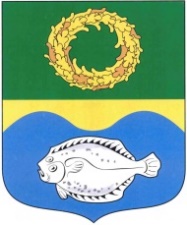 ОКРУЖНОЙ СОВЕТ ДЕПУТАТОВМУНИЦИПАЛЬНОГО ОБРАЗОВАНИЯ«ЗЕЛЕНОГРАДСКИЙ ГОРОДСКОЙ ОКРУГ» КАЛИНИНГРАДСКОЙ ОБЛАСТИ(второго созыва)РЕШЕНИЕот 21 декабря 2021 года                                                                       № 127Зеленоградск                                  О согласовании предоставления Автономной некоммерческой организации «Балтийская хоккейная академия» в безвозмездное пользование движимого имущества – ледового оборудования Заслушав и обсудив информацию заместителя главы администрации Зеленоградского городского округа Заболотного С.А., руководствуясь п. 7.1, 7.2 Положения о порядке управления и распоряжения муниципальным имуществом муниципального образования «Зеленоградский район», утвержденного решением районного Совета депутатов муниципального образования «Зеленоградский район» от 26.05.2014 № 217, окружной Совет депутатов Зеленоградского городского округаРЕШИЛ:Согласовать предоставление Автономной некоммерческой организации «Балтийская хоккейная академия» в безвозмездное пользование сроком до 15 марта 2022 года движимого имущества балансовой стоимостью 17562200 (семнадцать миллионов пятьсот шестьдесят две тысячи двести) рублей согласно приложению.Администрации Зеленоградского городского округа при заключении договора безвозмездного пользования включить в договор следующие обязанности ссудополучателя (АНО «Балтийская хоккейная академия»):          1) обеспечение тренировочных занятий и занятий спортивно-оздоровительных групп на ледовом катке;          2) предоставление льгот в размере 50% стоимости сеанса массового катания на льду следующим категориям граждан, зарегистрированным и постоянно проживающим на территории Зеленоградского городского округа:          - многодетным семьям (основание: удостоверение установленного образца);          - малоимущим семьям, среднедушевой доход которых ниже величины прожиточного минимума, установленного в Калининградской области на душу населения, расчет доходов которых осуществлен в соответствии с Федеральным законом от 05.04.2003 года № 44-ФЗ «О порядке учета и расчета среднедушевого дохода семьи и дохода одиноко проживающего гражданина для признания их малоимущими и оказания им государственной социальной помощи» и Постановлением Правительства Российской Федерации от 20.08.2003года № 512 «О перечне видов доходов, учитываемых при расчете среднедушевого дохода семьи и дохода одиноко проживающего гражданина для оказания им государственной социальной помощи» (основание: справка, выданная комитетом социальной защиты администрации Зеленоградского городского округа);          - организованным группам учащихся учебных заведений, находящихся на территории Зеленоградского городского округа;          3) обеспечение на бесплатной основе занятий воспитанников интернатов и детских домов, находящихся на территории Зеленоградского городского округа.          3. Решение вступает в силу со дня принятия.Глава Зеленоградского городского округа                                                  С.В. КулаковПриложение к решению окружного Совета депутатовЗеленоградского городского округаот 21 декабря 2021 года № 127№ п/пНаименованиеимуществаИндивидуализирующиехарактеристикиимуществаИндивидуализирующиехарактеристикиимуществаИндивидуализирующиехарактеристикиимущества123331.Комплект хоккейных односторонних бортов для площадкиПрямая секция 2000 ммПрямая секция 2000 мм171.Комплект хоккейных односторонних бортов для площадкиПрямая секция 500 ммПрямая секция 500 мм41.Комплект хоккейных односторонних бортов для площадкиПрямая секция с калиткойПрямая секция с калиткой41.Комплект хоккейных односторонних бортов для площадкиСтворка технологических воротСтворка технологических ворот11.Комплект хоккейных односторонних бортов для площадкиСекция борта прямая 2000 ммСекция борта прямая 2000 мм201.Комплект хоккейных односторонних бортов для площадкиСтворка технологических воротСтворка технологических ворот11.Комплект хоккейных односторонних бортов для площадкиПрямая секция с калиткой 2000 ммПрямая секция с калиткой 2000 мм21.Комплект хоккейных односторонних бортов для площадкиРадиальная секция 2670 ммРадиальная секция 2670 мм171.Комплект хоккейных односторонних бортов для площадкиПредворотная вставка 2294 ммПредворотная вставка 2294 мм21.Комплект хоккейных односторонних бортов для площадкиТруба для рамы судейского столаТруба для рамы судейского стола21.Комплект хоккейных односторонних бортов для площадкиСтолешница Столешница 11.Комплект хоккейных односторонних бортов для площадкиСиденье скамейки 3000*400*24 ммСиденье скамейки 3000*400*24 мм61.Комплект хоккейных односторонних бортов для площадкиСпинка скамейки 3000*400*24 ммСпинка скамейки 3000*400*24 мм61.Комплект хоккейных односторонних бортов для площадкиПрямая секция 2000 ммПрямая секция 2000 мм111.Комплект хоккейных односторонних бортов для площадкиЗадняя секция боксов 2000 ммЗадняя секция боксов 2000 мм161.Комплект хоккейных односторонних бортов для площадкиРама пола боксаРама пола бокса161.Комплект хоккейных односторонних бортов для площадкиФанера на полы 2000*1500*18 ммФанера на полы 2000*1500*18 мм111.Комплект хоккейных односторонних бортов для площадкиФанера на полы 1000*1500*18 ммФанера на полы 1000*1500*18 мм101.Комплект хоккейных односторонних бортов для площадкиНакладка на стык борта и боксаНакладка на стык борта и бокса191.Комплект хоккейных односторонних бортов для площадкиСиденье скамейки 1500*400*28 ммСиденье скамейки 1500*400*28 мм21.Комплект хоккейных односторонних бортов для площадкиСпинка скамейки 1500*400*28 ммСпинка скамейки 1500*400*28 мм21.Комплект хоккейных односторонних бортов для площадкиПоручень синийПоручень синий11.Комплект хоккейных односторонних бортов для площадкиТруба на боксы 1840 ммТруба на боксы 1840 мм131.Комплект хоккейных односторонних бортов для площадкиТруба на боксы 820 ммТруба на боксы 820 мм61.Комплект хоккейных односторонних бортов для площадкиОргстекло 1600*1300*12 ммОргстекло 1600*1300*12 мм11.Комплект хоккейных односторонних бортов для площадкиЯщик со стекломЯщик со стеклом151.Комплект хоккейных односторонних бортов для площадкиЛапаЛапа791.Комплект хоккейных односторонних бортов для площадкиШвеллерокШвеллерок1581.Комплект хоккейных односторонних бортов для площадкиСтойкаСтойка1601.Комплект хоккейных односторонних бортов для площадкиРама скамейкиРама скамейки241.Комплект хоккейных односторонних бортов для площадкиКоробка с крепежом (25 позиций):Коробка с крепежом (25 позиций):1.Комплект хоккейных односторонних бортов для площадки1Болт М10*801601.Комплект хоккейных односторонних бортов для площадки2Гайка М10*801801.Комплект хоккейных односторонних бортов для площадки3Шайба Д-105001.Комплект хоккейных односторонних бортов для площадки4Болт М10*30101.Комплект хоккейных односторонних бортов для площадки5Болт мебельный М8*1001731.Комплект хоккейных односторонних бортов для площадки6Уголок мебельный171.Комплект хоккейных односторонних бортов для площадки7Заглушки1731.Комплект хоккейных односторонних бортов для площадки8Шайба Д12 1701.Комплект хоккейных односторонних бортов для площадки9Болт М10*55 мм1701.Комплект хоккейных односторонних бортов для площадки10Болт М12*801.Комплект хоккейных односторонних бортов для площадки11Анкер забивной М16901.Комплект хоккейных односторонних бортов для площадки12Центровка уровня пола651.Комплект хоккейных односторонних бортов для площадки13Стяжка бортов111.Комплект хоккейных односторонних бортов для площадки14Хомут1651.Комплект хоккейных односторонних бортов для площадки15Саморезы 6*3,801501.Комплект хоккейных односторонних бортов для площадки16Саморезы 6*3,256501.Комплект хоккейных односторонних бортов для площадки17Саморезы 6,3*3,23801.Комплект хоккейных односторонних бортов для площадки18Саморезы 6,3*3,81501.Комплект хоккейных односторонних бортов для площадки19Саморезы 6,3*3,2 красные 151.Комплект хоккейных односторонних бортов для площадки20Саморезы 6,3*3,2 синие151.Комплект хоккейных односторонних бортов для площадки21Болт М10*1001151.Комплект хоккейных односторонних бортов для площадки22Гайк М101151.Комплект хоккейных односторонних бортов для площадки23Шайба М102301.Комплект хоккейных односторонних бортов для площадки24Подкладка под борт3001.Комплект хоккейных односторонних бортов для площадки25Клипса1422.Ледовая системаАйс-маты 34м/рул.Айс-маты 34м/рул.1640 рул.(23 паллет)2.Ледовая системаТруба пластикова коллекторная, толщ. 5:5 мм, д 160 ммТруба пластикова коллекторная, толщ. 5:5 мм, д 160 мм162.Ледовая системаТруба пластиковая магистральная, толщ. 11 мм, д 160 ммТруба пластиковая магистральная, толщ. 11 мм, д 160 мм32.Ледовая системаДетали для монтажа:Детали для монтажа:2.Ледовая система1Заглушка 160 мм32.Ледовая система2Фланцы 160 мм402.Ледовая система3Фланцевые втулки 160 мм402.Ледовая система4Прокладки фланцевые222.Ледовая система5Отвод 90 гр. 160 мм102.Ледовая система6Вставки белые для айс-матов79142.Ледовая система7Обратки (концевики)4992.Ледовая система8Метиз: комплект болтов М20*120+ гайка1492.Ледовая система9силикон10 баллонов (просроченные)2.Ледовая система10Теплоизоляция д160*2м15 (2 упаковки)3. Холодильная автоматизированная установка контейнерного исполненияХолодильная автоматизированная установка контейнерного исполнения с воздухоохлаждаемыми конденсаторами и винтовыми компрессорами с автоматической регулировкой мощности, входными параметрами которой являются температуры хладоносителя; холодильная установка обладает опцией удаленного мониторинга через GSM (сотовую) сеть, включая отслеживание и учет потребляемой электроэнергии, и возможность полного перепрограммирования.Холодильная автоматизированная установка контейнерного исполнения с воздухоохлаждаемыми конденсаторами и винтовыми компрессорами с автоматической регулировкой мощности, входными параметрами которой являются температуры хладоносителя; холодильная установка обладает опцией удаленного мониторинга через GSM (сотовую) сеть, включая отслеживание и учет потребляемой электроэнергии, и возможность полного перепрограммирования.1 комплект